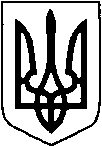 МАР’ЯНІВСЬКА  СЕЛИЩНА РАДАЛУЦЬКОГО РАЙОНУ ВОЛИНСЬКОЇ ОБЛАСТІВОСЬМОГО СКЛИКАННЯПРОЄКТРІШЕННЯ__листопада 2022 року                смт Мар’янівка                                            № 31/_Про надання дозволу на виготовлення проєктно-кошторисної документації «Реконструкція частини водопровідної мережі від артезіанських свердловин свердловин №1/3 (31-91) та №1/2 (27-91) (кад. № 0720888600:01:001:2879, № 0720888600:01:001:2878) до мережі централізованого водопостачання по вул. Радгоспна в смт Мар’янівка Луцького району Волинської області»       Керуючись статтею 26, 59 Закону України «Про місцеве самоврядування в Україні», селищна рада ВИРІШИЛА:Надати дозвіл на виготовлення проєктно-кошторисної документації «Реконструкція частини водопровідної мережі від артезіанських свердловин свердловин №1/3 (31-91) та №1/2 (27-91) (кад. № 0720888600:01:001:2879, № 0720888600:01:001:2878) до мережі централізованого водопостачання по вул. Радгоспна в смт Мар’янівка Луцького району Волинської області».Селищний голова                                                                     Олег БАСАЛИКРуслан Федюк